Ejemplo de tarea creada por Óscar Barba en Moodle 2, IES Alto Conquero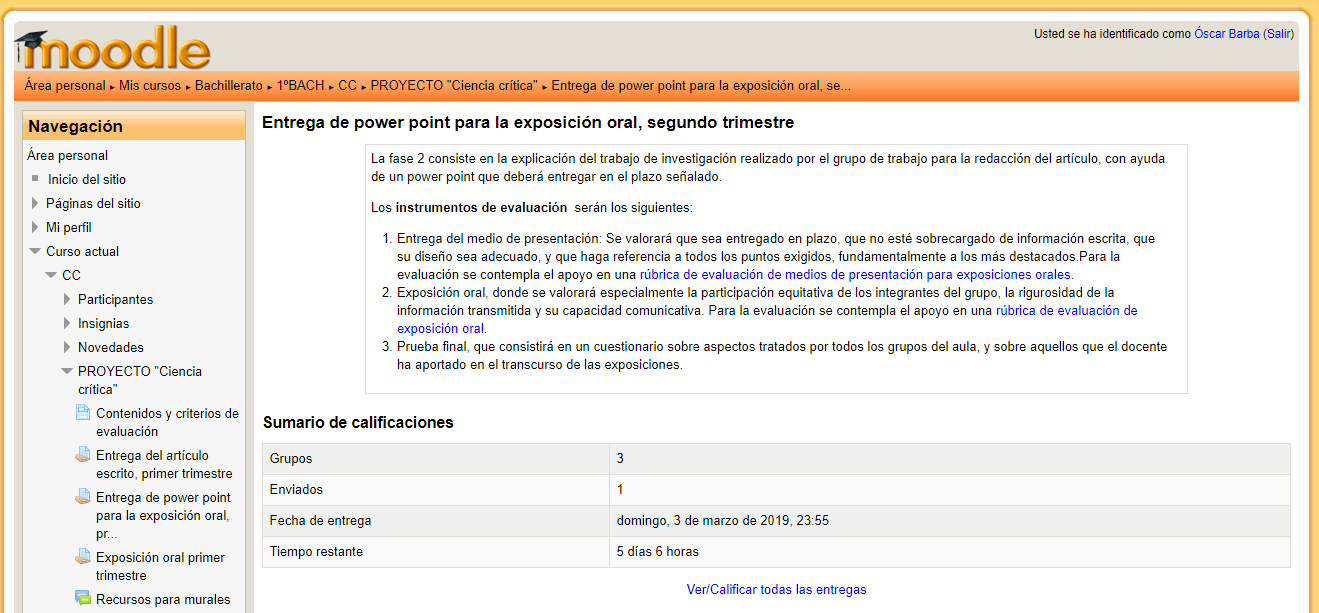 